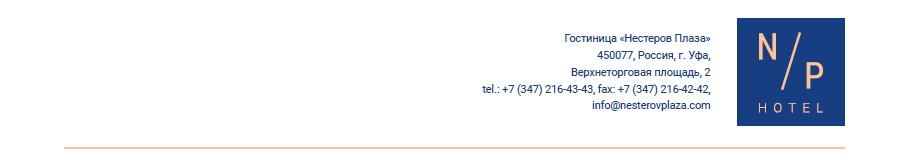 Дополнительная информация о Гостинице «Нестеров Плаза»1. Порядок бронирования номеров в Гостинице Нестеров Плаза1.1. Гость либо иное лицо в интересах Гостя направляет в Гостиницу заявку на бронирование по телефону/факсу: +7 (347) 2164242 либо по электронной почте: reservation@nvplaza.com1.2. При поступлении заявки Гостиница присваивает ей порядковый номер, указываемый в дальнейшем при переписке между Гостиницей и Гостем.1.3. Заявки на бронирование номеров для индивидуальных гостей принимаются не позднее, чем за 24 часа до даты предполагаемого заезда гостя.1.4. Заявка на бронирование должна содержать следующую информацию:Ф.И.О. гостей;Даты и время заезда и выезда гостя (группы гостей);Тип бронируемого номера;Способ оплаты (наличный/безналичный расчет).1.5. В случае не предоставления Гостем информации, указанной в п.1.4. настоящих правил, в срок, указанный в п.1.3. правил, Гостиница оставляет за собой право отказать гостю (группе гостей) в подтверждении заявки на бронирование.1.6. Гостиница в течение 1 (одного) часа с момента получения заявки на бронирование подтверждает Гостю бронирование либо в удовлетворении заявки отказывает. В случае подтверждения заявки на бронирование  Гостиница направляет Гостю сообщение о подтверждении бронирования. В случае отказа Гостиница направляет Гостю сообщение об отказе в подтверждении бронирования. Указанные сообщения направляются Гостю по факсу или с помощью электронной почты.1.7. Гостиница подтверждает Гостю заявку на бронирование только при наличии свободных номеров запрашиваемой категории в Гостинице.1.8. С момента подтверждения Гостиницей заявки на бронирование и ее направления Гостю указанный в подтвержденной заявке номер считается предварительно забронированным, кроме случаев, предусмотренных п.2 настоящих Правил.1.9. Касательно заявок от юридических лиц в течение 1 рабочего дня Гостиница направляет типовой договор на оказание гостиничных услуг, в котором стороны договариваются о сроках оплаты, перечне услуги т.д. Номер считается гарантированно забронированным в момент поступления предоплаты на расчетный счет либо в кассу Гостиницы, а также в случаях, предусмотренных п.2 настоящих Правил.2. Гарантированное бронирование2.1. Гарантированное бронирование означает представление Гостем Гостинице своих гарантий (бесспорного безотзывного обязательства) оплачивать услуги проживания, а также другие услуги Гостиницы.2.2. Гарантированным бронирование считается также в следующих случаях:2.2.1. При внесении Гостем 100% предоплаты за услуги Гостиницы;2.2.2. При наличии между Гостиницей и Гостем действующего договора, где закреплено право Гостя на отсрочку платежа;2.2.4. При наличии письменного распоряжения Операционного директора Гостиницы.2.3. Любые другие случаи бронирования Гостем услуг Гостиницы считаются негарантированными.3. Информация о времени заезда и выезда из Гостиницы «Нестеров Плаза»3.1. Указанное время – местное.3.2. Заезд Гостей производится с 14:00 часов дня заезда, согласованного сторонами в сообщении о подтверждении бронирования. Расчетный час – 12:00 часов дня отъезда.4. Информация о форме и порядке оплаты в Гостинице «Нестеров Плаза»4.1. Услуги Гостиницы по усмотрению Гостя могут быть оплачены одним из следующих способов:4.1.1. Оплата услуг Гостиницы Гостем в безналичном порядке путем банковского перевода денежных средств на расчетный счет Гостиницы, указанный в договоре;4.1.2. Оплата услуг Гостиницы Гостем за наличный расчет: наличными денежными средствами;4.1.3. Оплата услуг Гостиницы Гостем по платежным картам «МИР», «Visa», «Visa Electron», «MasterСard», «Maestro», «American Express», «Diners Club», «UnionPay». Внимание: по зарубежным платежным системам – в зависимости от установленных данной зарубежной  платежной системой ограничений.4.2. Выбранный Гостем способ оплаты указывается в заявке на бронирование и должен быть подтвержден Гостиницей.4.3. Другие способы оплаты, кроме указанных в п.5.1. правил, не допускаются.4.4. Обязательство Гостя по оплате услуг Гостиницы считается выполненным в момент зачисления соответствующих денежных средств на расчетный счет Гостиницы или в момент поступления денежных средств в кассу Гостиницы.4.5. В случае нарушения Гостем установленных сроков оплаты, Гостиница оставляет за собой право немедленно в одностороннем порядке отменить все бронирования Гостя, уведомив об этом Гостя и повторно продать номера.5. Информация о порядке отмены бронирования в Гостинице «Нестеров Плаза»5.1. В случае отказа (аннуляции) Гостя от подтвержденного Гостиницей бронирования письменное уведомление о такой отмене должно быть направлено Гостем в Гостиницу способом, обеспечивающим получение Гостиницей такого уведомления, но не позднее, чем за 24 часа до официально установленного Гостиницей часа заезда (14:00) Гостя в Гостиницу. В случае нарушения указанного условия с Гостя, подавшего заявку на бронирование, взимается плата за фактический простой номера подлежит  в размере суточной стоимости проживания в номере указанного в заявке на бронирования класса.5.2 Условия отмены бронирования при взаимодействии с юридическими лицами производятся в соответствии с условиями заключенных с ними договоров.6. Цены на услуги Гостиницы «Нестеров Плаза»6.1. Прейскурант  утверждается Операционным директором Гостиницы.6.2. Стоимость оказываемых Гостю услуг Гостиницы указывается в сообщении о подтверждении бронирования. При производстве окончательных расчетов между сторонами в расчет берется стоимость, указанная в сообщении о подтверждении бронирования.6.3. В случае отсутствия в сообщении о подтверждении бронирования указания на стоимость оказываемых Гостиницей услуг оплата производится по ценам, указанным в прейскуранте Гостиницы.6.4. При размещении Гостей с детьми до 18 лет дополнительная плата за детей не взимается (без предоставления отдельного места).6.5.  При размещении с собакой-поводырем или обслуживающей собакой, необходимыми для безопасного проживания гостя, услуга размещения с животным предоставляется бесплатно.7. Информация об услугах и принадлежностях, входящих в цену номера в Гостинице «Нестеров Плаза»Хранение багажаСейфовые ячейки для хранения ценностей гостей в службе приема и размещенияБеспроводной бесплатный интернет в номерах, лобби, баре и ресторане;Компьютер и принтер в лоббиСвежая пресса в холле Аппарат для чистки обуви в холле Вызов таксиМедицинские услуги: вызов «скорой помощи», пользование медицинской  аптечкойУтренняя побудка (по просьбе)Туристская информация в номерах и холлеИнформация о расписании поездов и самолетовДоставка в номер корреспонденции, поступившей на имя ГостяЕжедневная уборка номера c заправкой постелейСмена постельного белья один раз в три дняСмена использованных полотенец ежедневноПользование индивидуальным сейфомПользование утюгом и гладильной доскойТелевидениеМеню подушекДетская кроватка (по просьбе)Детский стульчик (по просьбе)Табурет в ванной комнате (по просьбе)Проживание с собакой-поводыремОбслуживание в номере (room-service)Поднос багажа по просьбеПредоставление швейных принадлежностейПредоставление туалетных принадлежностей8. Информация о перечне дополнительных услуг, оказываемых за отдельную платув Гостинице «Нестеров Плаза»Услуги прачечнойМини-барТрансферДополнительное место в номереПроживание с домашним животнымВнешняя телефонная связьУслуги печати, копирования, сканирования текста.Фото/видеосъемка в номере/лоббиСувенирный магазинКонференц-залыПитание в ресторане8.1. Плата за услуги, предоставляемые Гостиницей, осуществляется по ценам, установленным Прейскурантом, утвержденным Операционным директором Гостиницы.8.2. Гостиница оказывает дополнительные услуги с согласия Гостя.____________________________________________________________________Указанная информация соответствует предписаниям:1. Постановления Правительства РФ от 18.11.2020 №1853(ред. от 01.04.2021) "Об утверждении Правил предоставления гостиничных услуг в Российской Федерации"2. Правил проживания в Гостинице «Нестеров Плаза» от 01.02.2022 г.